Вредные советы по профилактике конфликтов от педагога психолога!
Дорогой друг!
Если ты читаешь эти советы значит ты встретился с злобным но не страшным зверем конфликтом.
Три-четыре раза глубоко вздохни и медленно выдохни, при этом считая до 10 ти. Несколько раз перечитай Вредные советы от меня и постепенно успокойся.1.Решать спорный вопрос в настоящем времени, не упоминая прошлые  обиды,  конфликты.2.Правильно воспринимать, сознавать суть (причину) конфликта
 
3.Быть открытым в общении, доброжелательным и стремиться к созданию взаимного доверия.4.Попробовать понять другого "изнутри", поставив  себя на его место.5.Не говорить обидных,нехороших слов и жестов, по отношению к собеседнику. 6.В случае обиды, непонимания уметь аргументировано высказать свою позицию, свои действия

7.Быть готовым преодолеть свои эмоции, амбиции, признать собственную неправоту в тех или других вопросах. В конфликте всегда виноваты обе стороны, но на примирение идет тот,  кто мудрее, сильнее духом.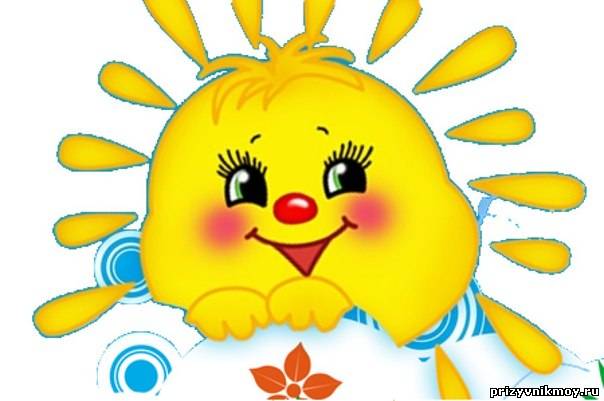 